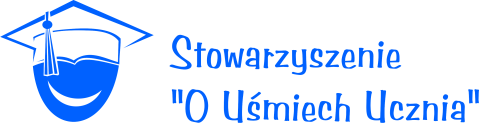 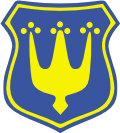 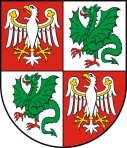 REGULAMIN KONKURSU ORTOGRAFICZNEGOO TYTUŁ MISTRZA ORTOGRAFII                                                                    POWIATU WARSZAWSKIEGO ZACHODNIEGO – EDYCJA X I. ORGANIZATORZY:Organizatorem konkursu jest Stowarzyszenie O UŚMIECH UCZNIA przy Szkole Podstawowej nr 2 im. Janusza Korczaka w Błoniu CELE KONKURSU:doskonalenie poprawności pisowni ortograficznej i interpunkcyjnej;kształcenie nawyku prawidłowego stosowania podstawowych zasad ortograficznych;kształcenie umiejętności ortograficznej samokontroli;upowszechnianie kultury języka, kształcenie szacunku dla mowy ojczystej,krzewienie i promowanie poprawnej polszczyzny, motywowanie do doskonalenia własnych umiejętności w zakresie ortografii, interpunkcji, poprawności językowej,integracja środowisk szkolnych powiatu warszawskiego zachodniego.III. ZASADY UCZESTNICTWA: Konkurs adresowany jest do uczniów szkół podstawowych powiatu warszawskiego zachodniego.Udział w konkursie jest bezpłatny.Konkurs odbywa się w 3 kategoriach wiekowych:Uczniowie klas czwartych szkół podstawowych.Uczniowie klas piątych i szóstych szkół podstawowych,Uczniowie klas siódmych i ósmych szkół podstawowych,Konkurs jest dwuetapowy. Pierwszy etap (szkolny) odbywa się w szkołach, które przystępują do konkursu. Uczestnicy piszą dyktando stworzone przez Szkolną Komisję Konkursową, która – po sprawdzeniu prac – kwalifikuje uczniów do II etapu konkursu. Do II etapu (powiatowego) przechodzą po maksymalnie 3 osoby z każdego rocznika (do 15 uczestników ze szkoły).Dyktanda dla poszczególnych grup w I i II etapie różnią się stopniem trudności, uzależnionym od wieku.Warunkiem wzięcia udziału w konkursie jest zgłoszenie szkoły do konkursu (do 1 kwietnia 2023) i pisemne lub e-mailowe zgłoszenie uczniów zakwalifikowanych do II etapu najpóźniej do 8 maja 2023r. (listownie: Stowarzyszenie O UŚMIECH UCZNIA, ul. Narutowicza 21 05-870 Błonie lub elektronicznie - e-mail: o.usmiech.ucznia@tlen.pl). Zgłaszające uczestników szkoły zobowiązane są do podania danych osobowych uczniów: imię, nazwisko, klasa, wiek, nauczyciel przygotowujący do konkursu.Zgłoszenie uczestnictwa jest równoznaczne z wyrażeniem zgody na przetwarzanie danych osobowych do celów organizacyjnych.Zdobycie I, II, III miejsca pozwala na umieszczenia informacji o wygranej na świadectwie (+ dodatkowe punkty przy rekrutacji). IV. PRZEBIEG KONKURSUEtap powiatowy Konkursu o tytuł Mistrza Ortografii Powiatu Warszawskiego Zachodniego odbędzie się 19 maja 2023  o godz. 13.00 w Szkole Podstawowej nr 2 z Oddziałami Integracyjnymi im. Janusza Korczaka w Błoniu.Prace konkursowe są kodowane. Rozkodowanie prac nastąpi po ich sprawdzeniu. Podczas pisania DYKTANDA nie można korzystać z żadnych pomocy naukowych (słowników, notatek), porozumiewać się z innymi piszącymi, opuszczać sali przed zebraniem prac, korzystać z wszelkich urządzeń elektronicznych (telefonów komórkowych, laptopów, notesów) itp.Niedostosowanie się do zasad regulaminu wpływa na dyskwalifikację piszącego.DYKTANDA nie wolno pisać „literami drukowanymi” ze względu na stosowanie wielkich liter.Prace nieczytelne nie będą podlegały sprawdzaniu i ocenie.Wyrazy nieczytelne bądź zapisane w sposób niejednoznaczny będą rozstrzygane na niekorzyść piszącego.Przy sprawdzaniu prac obowiązują zasady zawarte w „Słowniku ortograficznym języka polskiego PWN”.Informacja o wynikach konkursu wysłana zostanie do wszystkich placówek natychmiast po sprawdzeniu przez Komisje Konkursowe. VI. POSTANOWIENIA KOŃCOWEUdział w DYKTANDZIE jest dobrowolny i oznacza przyjęcie w pełni niniejszego regulaminu.W sprawach nieobjętych regulaminem decyduje Organizator.ZAKRES MATERIAŁU Uczestników konkursu obowiązuje znajomość podstawowych zasad pisowni polskiej oraz umiejętność stosowania ich w zakresie: użycia ó (wszystkie klasy) gdy wymienia się na o, e lub a (np. lód - lody, pióro - pierze, wrócić - wracać)  w końcówce -ów (np. lodów)  w przyrostkach -ów, -ówna, -ówka (np. widokówka). Konieczna znajomość wyjątków: skuwka, wsuwka, zasuwka) na początku wyrazu (np. ósmy)  gdy nie wymienia się na inną głoskę, np. mózg, ogólny użycia u (wszystkie klasy)w przyrostkach -un, -uch, -uchna, -unek, -usia, -us, -uszek, -utki itp. (np. pakunek) w formach czasu teraźniejszego/przyszłego (np. maluję, rysujesz, stosuje, narysuję)W wyrazach niewymiennych użycia ż: (wszystkie klasy)  gdy wymienia się na g, dz, h, z, ź, s (np. drużyna, księga)  po literach r, l, ł, m (np. rżenie, ulżyć, mżawka)  po literze n w wyrazach zapożyczonych (np. inżynier)  w innych wyrazach (np. żyrandol) w partykule -że (np. chodźże) – od VI klasyużycia rz : (wszystkie klasy) gdy wymienia się na r (np. mierzyć)  w zakończeniach -arz, -erz, -mierz, -mistrz (np. pisarz, rycerz, zegarmistrz)  po spółgłoskach (np. wrzask); wyjątki, np. pszczoła, pszenica, kształt, bukszpan, gżegżółka, Pszczyna  w innych wyrazach (np. urząd) 5.użycia ch: (wszystkie klasy)  gdy wymienia się na sz (np. mucha)  na końcu wyrazu (np. puch, o liczbach); wyjątek: druh  po literze s (np. schodzić, schron)  w innych wyrazach (np. ochotnik) 6.użycia h: (wszystkie klasy)  gdy wymienia się na g, ż, z, dz (np. wahadło) w „hałaśliwych” słówkach, np. harmider, huk, hałas w cząstkach: hiper-, hydro- hekto- (od VI klasy) po literze z  w innych wyrazach (np. czyhać) 7.użycia litery ą: (wszystkie klasy)  w wyrazach rodzimych i spolszczonych (np. wąż, kąpiel)  w końcówkach N. i B. liczby pojedynczej (np. z klasą, moją klasę)  w czasownikach czasu teraźniejszego (idą, piszą...)  w czasownikach czasu przeszłego przed spółgłoską l, ł (np. wziął)użycia litery ę: (wszystkie klasy)  w wyrazach rodzimych i spolszczonych (np. prędko, trębacz)  w końcówkach B. liczby pojedynczej (np. mamę)  w rzeczownikach typu cielę, kocię, książę…  w czasownikach czasu teraźniejszego (np. idę, piszę)  w czasownikach czasu przeszłego przed spółgłoską l, ł (np. zmięła, płynęli) połączeń om, on, em, en: (wszystkie klasy)  w wyrazach zapożyczonych (np. tempo, renta, sonda, kompozytor) w C. l.mn. (słowom, oczom)użycia liter i, j: (wszystkie klasy)  gdy i oznacza miękkość głoski (np. miska, ciastko)  na początku wyrazu (np. igła, jabłko)  po samogłoskach, zgodnie z wymową (np. kajak, liczba)  gdy j występuje po przedrostku (np. nadjechać, objąć)  w D., C., Ms. rzeczowników żeńskich zakończonych na -ja lub -ia (np. edukacji, alei, ziemi, akademii) – od klasy Vużycia spółgłosek miękkich (np. ćma, cichy) – wszystkie klasypisowni przedrostków, np. wz-, ws-, roz-, ob.- (od VI klasy)pisowni przymiotników zakończonych na -ski, -cki, -dzki (np. przemyski, inteligencki, szwedzki) – od V klasy.pisowni rzeczowników zakończonych na -stwo, -ctwo, -dztwo (np. żelastwo, lotnictwo, śledztwo) – od VI klasy.użycia wielkiej litery (wszystkie klasy) na początku zdania  w imionach, nazwiskach, przezwiskach, pseudonimach (np. Maria, Burek, „Szatan”)  w nazwach planet, kontynentów, państwa, miast, regionów (np. Mazowsze, Ziemia, Polska) w nazwach mieszkańców państw, narodów, terenów geograficznych (np. Polak, Indianin, Kaszub)  w nazwach świąt (np. Nowy Rok)  w tytułach książek (np. "W pustyni i w puszczy")  w tytułach czasopism (np. Wiedza i Życie, „Gazeta Wyborcza”) – od VI klasy w nazwach geograficznych (np. góry Karpaty, Morze Bałtyckie) – od V klasy w nazwach ulic, placów, rynków itp. (np. ulica Mikołajska, plac Trzech Krzyży)  w nazwach urzędów, władz, instytucji, szkół itp. (np. Uniwersytet Jagielloński, Szkoła Podstawowa Nr 3) – od VI klasyw nazwach odznaczeń, np. Order Orła Białego (od VII klasy) ze względów grzecznościowych (pisownia zaimków Ty, Twój w listach) – wszystkie klasy użycia małej litery (wszystkie klasy) w wyrazach pospolitych lub używanych w znaczeniu pospolitym (np. dom, bank, uniwersytet, sejm)  w nazwach: dni tygodnia, miesięcy, pór roku, roślin, zwierząt, stron świata, wyrobów przemysłowych (np. czwartek, lato, kaktus)w nazwach tańców, obrzędów, wyrobów przemysłowych (walentynki, polonez, fiat, andrzejki) – od V klasy  w nazwach wydarzeń historycznych (np. bitwa pod Grunwaldem) – od VI klasy w nazwach tytułów naukowych (np. magister) – od VII klasy w nazwach mieszkańców miast, osiedli, wsi (np. wrocławianin, żoliborzanin) – wszystkie klasy w nazwach okręgów administracyjnych (np. województwo małopolskie) – wszystkie klasy  w przymiotnikach utworzonych od nazw własnych (np. polski) – wszystkie klasy17. pisowni rozdzielnej  nie z czasownikami (np. nie przyszedł) – od IV klasy nie z przymiotnikami i przysłówkami w stopniu wyższym i najwyższym (np. nie lepszy, nie najlepiej) – od V klasy nie z liczebnikiem (np. nie dwa, nie ósmy) - od V klasy nie z zaimkiem (np. nie on) – od VI klasy bym, byś, by po wyrazach można, niepodobna, trzeba, warto, wolno (np. Warto by to zrobić.) – od VII klasy  w zestawieniach dwu lub więcej wyrazów (np. dzień dobry) – wszystkie klasy w połączeniu przysłówka z przymiotnikiem lub imiesłowem przymiotnikowym (np. świeżo malowany) ale: jasnowidzący itp. (od VII klasy)18. pisowni łącznej  nie z przymiotnikami i przysłówkami w stopniu równym (np. nieduży) – od IV klasy nie z rzeczownikami (np. niebezpieczeństwo) – od IV klasy  -bym, -byś, -by z osobowymi formami czasownika (np. zdjąłby) – od V klasy  przyimków złożonych (np. spośród, znad, spomiędzy) – od V klasy wyrazów niepodobna (w znaczeniu: nie można, jest trudno), niedowidzi, niedomaga, niedosłyszy, niepokoi, niewoli (w znaczeniu: pozbawia wolności) – od VI klasy pisowni przymiotników złożonych (np. jasnoniebieski) – od IV klasy  pisowni wyrazów pospolitych z przedrostkami (np. aspołeczny, minispódniczka) – od VII klasy pisowni przymiotników złożonych typu dwudziestopięcioipółletni  – od VII klasy19. pisowni wyrażeń przyimkowych (np. w ogóle, na pewno, na przykład, poza tym, na przykład) – od V klasy20. pisowni nie z imiesłowami przymiotnikowymi i przysłówkowymi (np. niepalący, nie widząc) – od VII klasy21. pisowni z łącznikiem (np. biało-czerwony) – od IV klasy22. pisownia homofonów typu: morze-może, hart-chart, hełm-Chełm, Bóg-buk-Bug, chodź-choć 23. stosowania znaków interpunkcyjnych  kropka, wykrzyknik, znak zapytania - na końcu wypowiedzenia  przecinek w zdaniu pojedynczym oraz w zdaniu współrzędnie i podrzędnie złożonym  zapis mowy niezależnej  dwukropek, cudzysłów i wielokropek 